Bonjour les copains,Vous allez toujours bien j’espère. On nous annonce une magnifique semaine pendant laquelle vous pourrez profiter de votre jardin et de belles promenades. Pourquoi ne pas en profiter pour jardiner un peu avec papa ou maman, pour observer les petits insectes et les oiseaux qui ont déjà beaucoup de travail pour nourrir leurs petits. Lors de vos promenades, observez les changements du paysage, les fleurs, les arbres, les activités aux champs (et oui, les agriculteurs en ont du travail pour le moment !)Pour cette semaine, je vous propose :		- des jeux de nombres puzzles et des pyramides + et – en mathématique		- un petit dossier sur les paysages en géographie		- des exercices de vocabulaire et d’orthographe		- sans oublier en religion la petite vidéo sur l’Ascension et la Pentecôte (deux moments importants de la vie et le passage de Jésus vers son Père)Pour ceux qui le souhaitent, je vous propose également 2 idées de bricolages (moulinet à construire) ou de peinture (arbre sur lequel il ne manque que vos empreintes de doigts de toutes les couleurs).Je pense toujours très fort à vous et je vous envoie plein de bisous.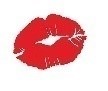 Madame Nathalie